Publicado en Barcelona, España el 06/07/2020 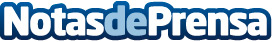 Repara tu deuda Abogados cancela 81.000 € en Mataró (Barcelona) mediante la Ley de Segunda Oportunidad El despacho de abogados es líder en el mercado nacional llevando a cabo más del 80% de todos los casos con un 100% de éxitoDatos de contacto:Emma Moron900831652Nota de prensa publicada en: https://www.notasdeprensa.es/repara-tu-deuda-abogados-cancela-81-000-en Categorias: Nacional Derecho Finanzas Cataluña http://www.notasdeprensa.es